UNIVERSIDAD DE GUADALAJARACENTRO UNIVERSITARIO DE CIENCIAS ECONÓMICO ADMINISTRATIVASLICENCIATURA EN TECNOLOGÍAS DE LA INFORMACIÓN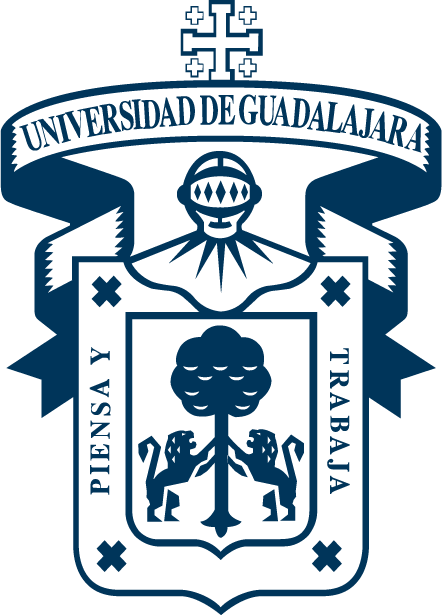 Analista del proyecto de Monitorización de Servicios de cotización online para la aseguradora Zurich Financial ServicesModalidad: Informe de Practicas ProfesionalesProyecto para obtener el título de Licenciado(a) en Tecnologías de la Información que presentaNombre del o la estudianteDirector(a) de Tesis:Asesor(a) de Tesis:Zapopan, Jalisco, mes de año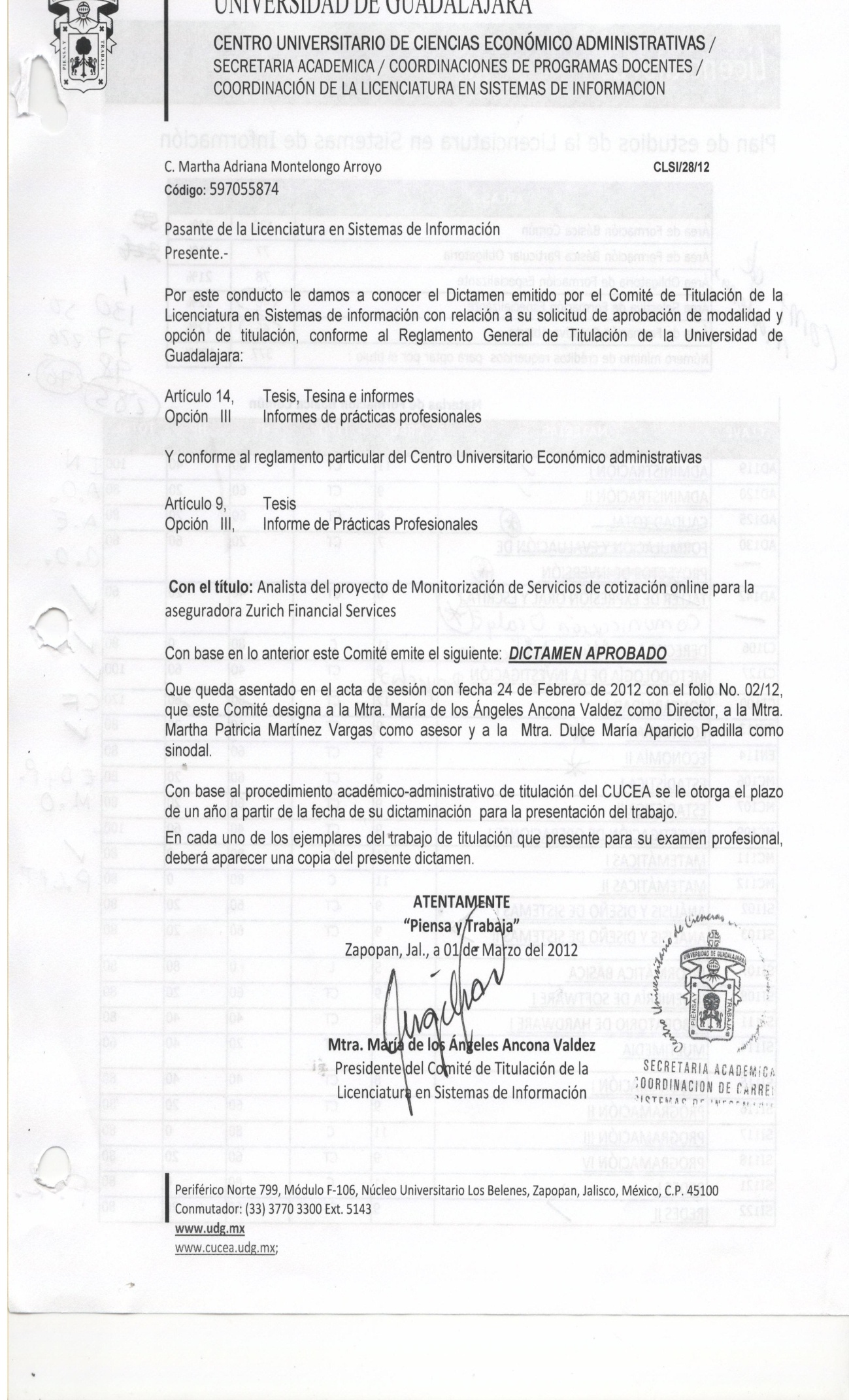 La imagen anterior es solo un ejemplo ilustrativo.AgradecimientosÍndiceIntroducciónTrayectoria profesional(Del currículum, enunciando la más significativa)Contexto en donde se desarrolló la experiencia(Descripción de la institución, organigrama, puesto, función, así como el proyecto profesional en que se participó.)Presentación, descripción y fundamentación de la experiencia relevanteEspecificando en que etapas del ciclo de vida del proyecto (concepción, formación, operación y terminación.  Definición, Planificación, Control y Seguimiento y Finalización.) Participó, (subcapítulos). Descripción, metodología, herramientas, software, etc.Reflexión crítica de la experiencia(Manifestar cuáles fueron los problemas a los que se enfrentó en relación con las exigencias sociales y materiales que demanda el ejercicio de su profesión y cuáles fueron las medidas implementadas para resolverlas o intentar solucionarlas.)ConclusionesBibliografíaAnexos